   luister  goed  en  schrijf  op.	Ik ben toch bang dat mijn vriend in de 	gang wacht.	Op het strand staat een bank, zegt pa. Ik denk echt dat de brandweer er al is.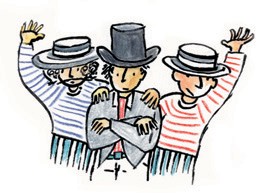 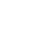 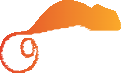 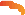 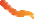 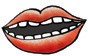 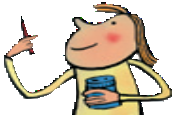 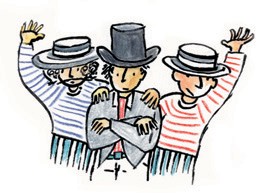 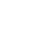 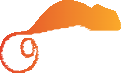 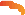 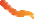 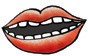 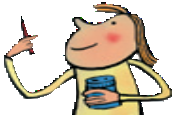 60	t h e m a 8 d i e r e n h e b b e n z e o o k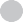 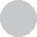 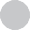 oefening15leS  8 . 895	108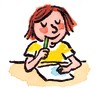 Wie heeft een fiets? Ik … een fiets.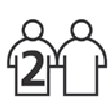 Zij blijven hier. Ik … hier ook.Iets wat je graag hebt, vind je …Een smal pad of een … pad.De koeien staan in de …Tom is al op het … van de straat.Een klein stadje is een …Wie rookt een …?Een … is een vogel met een prachtige staart. 10 Pa en ma drinken soms een glas …Na de dag komt de …… is een ander woord voor koord.Toon me de weg. Een ander woord voor toon is … 14 In bed … ik.Als ik val, heb ik …… is een ander woord voor hals. 17 Mijn vriend heeft een grijs …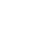 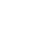 een woordraadsel: zoek het woord. Het volgende woord begint met de laatste letter van het vorige woord.Schrijf de woorden over op een schrijvertje.Schrijf de woorden over op een schrijvertje.1heb2blijf3fijn4nauw5weide6eind7dorp8pijp9pauw10wijn11nacht12touw13wijs14slaap15pijn16nek17konijn